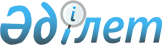 Об утверждении образцов форменной одежды и форменной одежды (без погон), натуральных норм обеспечения ею и знаков различия должностных лиц таможенных органов
					
			Утративший силу
			
			
		
					Постановление Правительства Республики Казахстан от 15 сентября 2011 года № 1062. Утратило силу постановлением Правительства Республики Казахстан от 15 июля 2015 года № 523

      Сноска. Утратило силу постановлением Правительства РК от 15.07.2015 № 523.      В соответствии c пунктом 3 статьи 483 Кодекса Республики Казахстан от 30 июня 2010 года "О таможенном деле в Республике Казахстан" Правительство Республики Казахстан ПОСТАНОВЛЯЕТ:



      1. Утвердить прилагаемые:



      1) образцы форменной одежды и форменной одежды (без погон) должностных лиц таможенных органов;



      2) натуральные нормы обеспечения форменной одеждой и форменной одеждой (без погон) должностных лиц таможенных органов;



      3) знаки различия форменной одежды и форменной одежды (без погон) должностных лиц таможенных органов.



      2. Признать утратившим силу постановление Правительства Республики Казахстан от 12 августа 2000 года № 1247 "Об утверждении перечня форменной одежды и знаков различия должностных лиц таможенных органов Республики Казахстан".



      3. Настоящее постановление вводится в действие с 1 января 2012 года.      Премьер-Министр

      Республики Казахстан                       К. Масимов

Приложение 1       

к постановлению Правительства 

Республики Казахстан     

от 15 сентября 2011 года № 1062 

Образцы форменной одежды и форменной одежды (без погон)

должностных лиц таможенных органов 

Образцовая форменная одежда высшего начальствующего состава

таможенных органов Республики Казахстан

      1. Форменная одежда для мужчин:



      1) папаха каракулевая серого цвета;



      2) повседневная фуражка серо-голубого или синего цвета, по краям тульи бирюзового цвета кант, на околыше вокруг кокарды позолоченная вышивка, вдоль козырька лента филигранная;



      3) куртка меховая черного цвета;



      4) куртка-ветровка синего цвета;



      4-1) плащ серо-голубого или синего цвета;



      5) свитер синего цвета;



      6) повседневный серо-голубого или синего цвета однобортный китель с нагрудными карманами и карманами-клапанами, на рукавах бирюзового цвета кант, с брюками;



      7) куртка с брюками серо-голубого или синего цвета с нагрудными карманами;



      8) брюки навыпуск серо-голубого или синего цвета с лампасами бирюзового цвета;



      9) рубашка светло-синего цвета с длинным рукавом;



      10) рубашка светло-синего цвета с коротким рукавом;



      11) рубашка белого цвета с длинным рукавом;



      12) рубашка белого цвета с коротким рукавом;



      13) ботинки из натуральной кожи черного цвета;



      14) полуботинки из натуральной кожи черного цвета;



      15) перчатки серого цвета;



      16) кашне серого цвета;



      17) галстук темно-синего цвета.

      Сноска. Пункт 1 с изменением, внесенным постановлением Правительства РК от 12.09.2013 № 950.



      2. Полевая форменная одежда для мужчин:



      1) шапка-ушанка из цигейки серого цвета;



      2) кепка камуфлированного цвета;



      3) полевая куртка и брюки прямого покроя камуфлированного цвета;



      4) полевые утепленные куртка и брюки камуфлированного цвета;



      5) футболка;



      6) ботинки полевые с высокими берцами черного цвета;



      7) ботинки утепленные с высоким берцем черного цвета;



      8) перчатки серого цвета;



      9) кашне серого цвета;



      10) ремень поясной черного цвета;



      11) унты (валенки).



      3. Форменная одежда для женщин:



      1) шапка из каракуля серого цвета;



      2) повседневная пилотка (кепи) серо-голубого или синего цвета;



      2-1) берет серо-голубого или синего цвета;



      3) куртка меховая черного цвета;



      4) куртка-ветровка синего цвета;



      4-1) плащ серо-голубого или синего цвета;



      5) повседневный открытый однобортный китель и юбка серо-голубого или синего цвета;



      6) куртка и брюки серо-голубого или синего цвета;



      7) юбка серо-голубого или синего цвета;



      8) свитер синего цвета;



      9) жилет синего цвета;



      10) рубашка светло-синего цвета с длинным рукавом;



      11) рубашка светло-синего цвета с коротким рукавом;



      12) рубашка белого цвета с длинным рукавом;



      13) рубашка белого цвета с коротким рукавом;



      14) галстук темно-синего цвета;



      15) сапоги из натуральной кожи черного цвета;



      16) туфли из натуральной кожи черного цвета;



      17) перчатки серого цвета;



      18) кашне серого цвета.

      Сноска. Пункт 3 с изменениями, внесенными постановлением Правительства РК от 12.09.2013 № 950.



      4. Полевая форменная одежда для женщин:



      1) шапка-ушанка из цигейки серого цвета;



      2) кепка камуфлированного цвета;



      3) полевая куртка и брюки прямого покроя камуфлированного цвета;



      4) полевые утепленные куртка и брюки камуфлированного цвета;



      5) футболка;



      6) ботинки полевые с высокими берцами черного цвета;



      7) ботинки утепленные с высоким берцем черного цвета;



      8) перчатки серого цвета;



      9) кашне серого цвета;



      10) ремень поясной черного цвета;



      11) унты (валенки). 

Образцовая форменная одежда старшего, среднего начальствующего

состава и форменная одежда (без погон) должностных лиц

таможенных органов Республики Казахстан

      5. Повседневная форменная одежда для мужчин:



      1) шапка-ушанка каракулевая серого цвета;



      2) повседневная фуражка серо-голубого цвета по краям тульи бирюзового цвета кант, вдоль козырька лента филигранная;



      3) куртка меховая черного цвета;



      4) куртка-ветровка синего цвета;



      4-1) плащ серо-голубого или синего цвета;



      5) повседневный серо-голубого или синего цвета однобортный китель с нагрудными карманами и карманами-клапанами, воротник окантован бирюзой, с брюками;



      5-1) повседневный серо-голубого или синего цвета однобортный китель с нагрудным карманом на левой стороне груди и карманами-клапанами, воротник окантован бирюзой, с брюками;



      6) куртка с нагрудными карманами с брюками серо-голубого или синего цвета;



      7) свитер синего цвета;



      8) брюки навыпуск серо-голубого или синего с кантами бирюзового цвета;



      9) рубашка светло-синего цвета с длинным рукавом;



      9-1) рубашка светло-синего цвета с длинным рукавом, на плечах планка серо-голубого или синего цвета с паточкой в цвет основной ткани;



      10) рубашка светло-синего цвета с коротким рукавом;



      10-1) рубашка светло-синего цвета с коротким рукавом, на плечах планка серо-голубого или синего цвета с паточкой в цвет основной ткани;



      11) рубашка белого цвета с длинным рукавом;



      11-1) рубашка белого цвета с длинным рукавом, на плечах планка серо-голубого или синего цвета с паточкой в цвет основной ткани;



      12) рубашка белого цвета с коротким рукавом;



      12-1) рубашка белого цвета с коротким рукавом, на плечах планка серо-голубого или синего цвета с паточкой в цвет основной ткани;



      13) ботинки из натуральной кожи черного цвета;



      14) полуботинки из натуральной кожи черного цвета;



      15) кашне серого цвета;



      16) перчатки серого цвета;



      17) галстук темно-синего цвета.

      Сноска. Пункт 5 с изменениями, внесенными постановлением Правительства РК от 12.09.2013 № 950.



      6. Полевая форменная одежда для мужчин:



      1) шапка-ушанка из цигейки серого цвета;



      2) кепка камуфлированного цвета;



      3) полевые утепленные куртка и брюки камуфлированного цвета;



      4) полевая куртка и брюки прямого покроя камуфлированного цвета;



      5) футболка;



      6) ботинки утепленные с высоким берцем черного цвета;



      7) ботинки полевые с высокими берцами черного цвета;



      8) перчатки серого цвета;



      9) кашне серого цвета;



      10) ремень поясной черного цвета;



      11) унты (валенки).



      7. Специальная форменная одежда для мужчин:



      1) жилет функциональный;



      2) жилет сигнальный;



      3) комбинезон дрессировочный камуфлированного цвета с кепкой камуфлированного цвета и ремнем;



      4) комплект защитный (костюм защитный, респиратор, перчатки, ботинки, фартук просвинцованный).



      8. Повседневная форменная одежда для женщин:



      1) шапка из каракуля серого цвета;



      2) пилотка (кепи) серо-голубого или синего цвета с кантом бирюзового цвета;



      2-1) берет серо-голубого или синего цвета, вокруг берета лента филигранная;



      3) куртка меховая черного цвета;



      4) куртка-ветровка синего цвета;



      5) повседневный серо-голубого или синего цвета открытый однобортный китель с юбкой, воротник окантован бирюзой;



      5-1) повседневный серо-голубого или синего цвета открытый однобортный китель с карманами-клапанами, воротник окантован бирюзой, с юбкой;



      6) юбка серо-голубого или синего цвета;



      7) куртка с брюками серо-голубого или синего цвета;



      8) жилет синего цвета;



      9) свитер синего цвета;



      10) рубашка светло-синего цвета с длинным рукавом;



      10-1) рубашка светло-синего цвета с длинным рукавом, на плечах планка серо-голубого или синего цвета с паточкой в цвет основной ткани;



      11) рубашка светло-синего цвета с коротким рукавом;



      11-1) рубашка светло-синего цвета с коротким рукавом, на плечах планка серо-голубого или синего цвета с паточкой в цвет основной ткани;



      12) рубашка белого цвета с длинным рукавом;



      12-1) рубашка белого цвета с длинным рукавом, на плечах планка серо-голубого или синего цвета с паточкой в цвет основной ткани;



      13) рубашка белого цвета с коротким рукавом;



      13-1) рубашка белого цвета с коротким рукавом, на плечах планка серо-голубого или синего цвета с паточкой в цвет основной ткани;



      14) галстук темно-синего цвета;



      15) сапоги из натуральной кожи черного цвета;



      16) туфли из натуральной кожи черного цвета;



      17) перчатки серого цвета;



      18) кашне серого цвета.

      Сноска. Пункт 8 с изменениями, внесенными постановлением Правительства РК от 12.09.2013 № 950.



      9. Полевая форменная одежда для женщин:



      1) шапка-ушанка из цигейки серого цвета;



      2) кепка камуфлированного цвета;



      3) полевая куртка и брюки прямого покроя камуфлированного цвета;



      4) полевые утепленные куртка и брюки камуфлированного цвета;



      5) футболка;



      6) ботинки полевые с высокими берцами черного цвета;



      7) ботинки утепленные с высоким берцем черного цвета;



      8) перчатки серого цвета;



      9) кашне серого цвета;



      10) ремень поясной черного цвета;



      11) унты (валенки).



      10. Специальная форменная одежда для женщин:



      1) жилет функциональный;



      2) жилет сигнальный;



      3) комбинезон дрессировочный камуфлированного цвета с кепкой камуфлированного цвета и ремнем;



      4) комплект защитный (костюм защитный, респиратор, перчатки, ботинки, фартук просвинцованный).

Приложение 2         

к постановлению Правительства 

Республики Казахстан     

от 15 сентября 2011 года № 1062

                         Натуральные нормы

       обеспечения форменной одеждой и форменной одеждой

        (без погон) должностных лиц таможенных органов      Сноска. Приложение 2 с изменениями, внесенными постановлением Правительства РК от 12.09.2013 № 950.

      Примечание:



      Нормами обеспечения форменной одеждой и знаками различия являются количество предметов, отпускаемых на одного сотрудника таможенных органов, и срок их эксплуатации.



      * Форменная одежда выдается должностным лицам таможенных органов без погон.



      При увольнении должностного лица таможенного органа все полученные знаки различия, сроки носки которых не истекли, сдаются на склад, о чем делается соответствующая запись в справке-расчете.

Приложение 3        

к постановлению Правительства 

Республики Казахстан    

от 15 сентября 2011 года № 1062 

Знаки различия форменной одежды и форменной одежды (без погон)

должностных лиц таможенных органов 

Погоны

      1. Знаками различия по специальным званиям должностных лиц таможенных органов Республики Казахстан являются погоны.



      2. Погоны высшего начальствующего состава:



      1) погоны парадно-выходные с овальным верхним краем, кантом из позолоченной канители, орнаментированное национальным узором;



      2) погоны на рубашку с овальным верхним краем, кантом из позолоченной канители, поле погон - из тканого полотна белого цвета, орнаментированное национальным узором из позолоченной мишуры;



      3) погоны повседневные с овальным верхним краем, кантом из позолоченной канители, поле погон - из тканого полотна синего цвета, орнаментированное национальным узором позолоченного цвета в золотистой окантовке;



      4) погоны трапециевидной формы, поле погон из тканого полотна синего цвета;



      5) погоны полевые трапециевидной формы, без окантовки, поле погон из тканого полотна камуфлированного цвета, звезды и орел на погонах черного цвета.



      На погонах размещаются вышитые позолоченной канителью звезды диаметром 22 мм. В нижней части погона - вышитый позолоченной мишурой орел.



      3. Звезды на погонах располагаются:



      1) генерал-майора таможенной службы - 1 звезда;



      2) генерал-лейтенанта таможенной службы - 2 звезды по долевой оси;



      3) генерал-полковник - 3 звезды по долевой оси.



      4. Погоны старшего начальствующего состава:



      1) погоны парадно-выходные с овальным верхним краем орнаментированное национальным узором с кантом бирюзового цвета;



      2) погоны на рубашку с овальным верхним краем, кантом бирюзового цвета, поле погон - из тканого полотна белого цвета, орнаментированное национальным узором золотистого цвета;



      3) погоны повседневные с овальным верхним краем, кантом бирюзового цвета, поле погон - из тканого полотна синего цвета, орнаментированное национальным узором золотистого цвета;



      4) погоны трапециевидной формы, поле погон из тканого полотна синего цвета с кантом, орнаментированное национальным узором.



      Кант и поперечные полосы на погонах выполнены нитью бирюзового цвета. Национальный узор, звезды на погонах выполнены нитью желтого цвета;



      5) погоны полевые трапециевидной формы, без окантовки, поле погон из тканого полотна камуфлированного цвета, звезды и поперечные полосы черного цвета.



      На погонах старшего начальствующего состава размещаются звездочки диаметром 20 мм и две поперечные полосы бирюзового цвета. Ширина поперечных полос - 4 мм. В верхней части погон размещается форменная пуговица диаметром 14 мм.



      5. Звезды на погонах располагаются:



      1) майора таможенной службы - 1 звезда;



      2) подполковника таможенной службы - 2 звезды;



      3) полковника таможенной службы - 3 звезды.



      6. Погоны среднего начальствующего состава:



      1) погоны парадно-выходные с овальным верхним краем, с кантами бирюзового цвета, орнаментированные национальным узором;



      2) погоны на рубашке с овальным верхним краем, кантом бирюзового цвета, поле погон - из тканого полотна белого цвета, орнаментированные национальным узором золотистого цвета;



      3) погоны повседневные с овальным верхним краем, кантом бирюзового цвета, поле погон - из тканого полотна синего цвета, орнаментированное национальным узором золотистого цвета;



      4) погоны трапециевидной формы, поле погон из тканого полотна синего цвета с кантом, орнаментированное национальным узором.



      Кант и поперечные полосы на погонах выполнены нитью бирюзового цвета. Национальный узор, звезды на погонах выполнены нитью желтого цвета;



      5) погоны полевые трапециевидной формы, без окантовки, поле погон из тканого полотна камуфлированного цвета, звезды и поперечные полосы на погонах черного цвета.



      На погонах среднего начальствующего состава - звезды диаметром 13 мм и одна поперечная полоса бирюзового цвета. Ширина поперечных полос - 4 мм. В верхней части погон размещается форменная пуговица диаметром 14 мм.



      7. 3везды на погонах располагаются:



      1) младшего лейтенанта таможенной службы - 1 звезда;



      2) лейтенанта таможенной службы - 2 звезды;



      3) старшего лейтенанта таможенной службы - 3 звезды;



      4) капитана таможенной службы - 4 звезды.



      8. Форменная одежда (без погон) должностных лиц таможенных органов Республики Казахстан ношение погон не предусматривает. 

Нарукавные знаки, кокарды, эмблемы, нашивки, бейджи

      9. Нарукавные знаки, нашивки полевые, кокарды, эмблемы, лента филигранная, шитье на головных уборах и обмундировании, бейдж, жетон и зажим для галстука относятся к отличительным знакам.



      10. Нарукавный знак высшего начальствующего состава представляет собой тканое полотно синего цвета в форме щита размером 110х83 мм и содержит изображение Герба, выполненного методом вышивки позолоченной канителью.



      В верхней части знака, над изображением Герба, надпись "ҚАЗАҚСТАН", в нижней части, под изображением Герба, надписи "КЕДЕН", "CUSTOMS". 



      Кант выполнен методом вышивки позолоченной канителью. 



      11. Нарукавный знак старшего, среднего начальствующего состава и должностных лиц таможенных органов, не обладающих специальными званиями представляет собой тканое полотно синего цвета в форме щита размером 110х83 мм и содержит изображение Герба, выполненного методом вышивки нитью цвета "золото". 



      В верхней части знака, над изображением Герба, надпись "ҚАЗАҚСТАН", в нижней части, под изображением Герба, надписи "КЕДЕН", "CUSTOMS".



      Вдоль канта во внутренней части знака стилизованные лепестки колосьев, выполненные методом вышивки нитью цвета "золото".



      Кант и надписи выполнены нитью бирюзового цвета.



      11-1. Нарукавный знак на правую руку должностных лиц таможенных органов, не обладающих специальными званиями, представляет собой тканое полотно синего цвета в форме щита размером 110*83 мм и содержит изображение восьмигранника с надписью внутри наименования территориального подразделения, восьмигранник выполнен методом вышивки нитью цвета «золото», надпись методом вышивки нитью синего цвета.

      В нижней части, под изображением восьмигранника, надпись «КЕДЕНДІК БАҚЫЛАУ ДЕПАРТАМЕНТІ». Вдоль канта во внутренней части знака стилизованные лепестки колосьев, выполненные методом вышивки нитью цвета «золото». Кант и надписи выполнены нитью бирюзового цвета.

      Сноска. Приложение 3 дополнено пунктом 11-1 в соответствии с постановлением Правительства РК от 12.09.2013 № 950.



      12. Нарукавный знак полевой представляет собой тканое полотно камуфлированного цвета в форме щита и содержит изображение Герба.



      В верхней части знака, над изображением Герба, надпись "ҚАЗАҚСТАН", в нижней части, под изображением Герба, надписи "КЕДЕН", "CUSTOMS". 



      Вдоль канта во внутренней части знака стилизованные лепестки колосьев.



      Кант выполнен методом вышивки нитью черного цвета.



      Изображения и надписи на полотне выполнены нитью черного цвета.



      13. Нашивка полевая представляет собой тканое полотно размером 120*30 мм камуфлированного цвета.



      На полотне надпись "KAZAKHSTAN" нитью черного цвета.



      Края нашивок обработаны нитью черного цвета в виде канта.



      14. Нашивка полевая представляет собой тканое полотно размером 120*30 мм камуфлированного цвета.



      На полотне изображение эмблемы таможенной службы и надпись "CUSTOMS" нитью черного цвета.



      Края нашивок обработаны нитью черного цвета в виде канта.



      15. Эмблема таможенной службы большая представляет собой восьмигранную золотую звезду, внутри которой по центру изображение шанырака на голубом фоне. Внутри звезды над шаныраком надпись "Кеден", под шаныраком надпись "Customs".



      Эмблема изготовлена из металла цвета "золото". Диаметр эмблемы - 24 мм.



      16. Эмблема таможенной службы малая представляет собой восьмигранную золотую звезду, внутри которой по центру изображение шанырака на голубом фоне. Внутри звезды над шаныраком надпись "Кеден", под шаныраком надпись "Customs".



      Эмблема изготовлена из металла цвета "золото". Диаметр эмблемы - 16 мм.



      17. На правой стороне груди повседневной, полевой (специальной) форменной одежды крепится бейдж фоном голубого цвета, на котором белыми буквами на первой строке указывается фамилия, на второй строке - имя и отчество. Размер бейджа - 100х40 мм.
					© 2012. РГП на ПХВ «Институт законодательства и правовой информации Республики Казахстан» Министерства юстиции Республики Казахстан
				№

п/пНаименование

предметовКоличество

предметов

на одного

сотрудникаСрок

эксплуатации

(в месяцах)ПримечаниеФорменная одеждаФорменная одеждаФорменная одеждаФорменная одеждаФорменная одежда1.Папаха каракулевая1602.Шапка-ушанка1363.Шапка из каракуля1364.Фуражка1245.Пилотка (кепи)1365-1.Берет1366.Куртка меховая136только для районов

с холодным

климатом7.Куртка–ветровка1367-1.Плащ1368.Китель с брюками1248-1.Китель с брюками*1249.Китель с юбкой1249-1.Китель с юбкой*12410.Куртка с брюками12411.Брюки 12412.Юбка12413.Рубашка светло-синего

цвета с длинным

рукавом11213-1.Рубашка светло-синего

цвета с длинным

рукавом*11214.Рубашка светло-синего

цвета с коротким

рукавом12414-1.Рубашка светло-синего

цвета с коротким

рукавом* 12415.Рубашка белого цвета

с длинным рукавом12415-1.Рубашка белого цвета

с длинным рукавом*12416.Рубашка белого цвета

с коротким рукавом11216-1.Рубашка белого цвета

с коротким рукавом*11217.Свитер13618.Жилет 13619.Ботинки (сапоги

зимние) мужские12420.Сапоги зимние женские12421.Полуботинки (туфли)

мужские11222.Туфли женские11223.Перчатки13624.Кашне13625.Галстук12426.Кепка12427.Полевая куртка и

брюки12428.Полевая куртка и

брюки утепленные13629.Футболка 21230.Ботинки полевые с

высокими берцами12431.Ботинки полевые

утепленные с высокими

берцами13632.Унты (валенки)148только для районов

с холодным

климатом33.Ремень12434.Жилет функциональный124Выдаются

должностным лицам,

осуществляющим

досмотр

транспортных

средств35.Жилет сигнальный136Выдаются

должностным лицам,

осуществляющим

досмотр

транспортных

средств36Комбинезон

дрессировочный124Выдаются

должностным лицам

кинологической

службы37Комплект защитный136Выдаются

должностным лицам

при работе с

источниками

излученияЗнаки различияЗнаки различияЗнаки различияЗнаки различияЗнаки различия1.Погоны нашивные

повседневные2242.Погоны съемные

парадные2243.Погоны съемные

повседневные3244.Погоны полевые2245.Погоны съемные

повседневные

(трапециевидные)2246.Кокарда3367.Эмблема на тулью1368.Лента филигранная1249.Звезда большая423610.Звезда малая563611.Эмблема таможенной

службы большая23612.Эмблема таможенной службы малая83613.Пуговица большая303614.Пуговица малая303615.Эмблема на воротник23616.Нарукавный знак

повседневный22417.Нарукавный знак

полевой12418.Нашивки нагрудные22419.Зажим для галстука136Знаки различия форменной одежды (без погон) должностных лиц

таможенных органовЗнаки различия форменной одежды (без погон) должностных лиц

таможенных органовЗнаки различия форменной одежды (без погон) должностных лиц

таможенных органовЗнаки различия форменной одежды (без погон) должностных лиц

таможенных органовЗнаки различия форменной одежды (без погон) должностных лиц

таможенных органов1.Кокарда3362.Эмблема на тулью1363.Лента филигранная1244.Эмблема таможенной

службы большая2365.Эмблема таможенной

службы малая8366.Пуговица большая30367.Пуговица малая30368.Эмблема на воротник2369.Нарукавный знак

повседневный42410.Нарукавный знак

полевой22410-1.Нарукавный знак

с названием

подразделения 42411.Нашивки нагрудные22412.Зажим для галстука136